PONIEDZIAŁEK 20.03.2023r.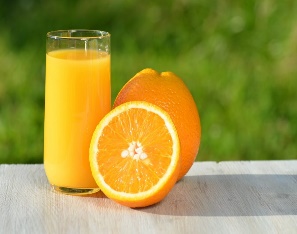 ŚNIADANIE   II ŚNIADANIEAngielka pszenna/1,7/(60g) z masłem/7/(5g), szynka konserwową pomidorem(65g). Kawa/1/na mleku/7/(250 ml)  Banan(120g)1,7,PONIEDZIAŁEK 20.03.2023r.OBIADZupa grochowa z ziemniakami na wywarze warzywno/1,3,7,9/wieprzowym z majerankiem(ogółem 150ml). Ryz z musem i cynamonem (ogółem:250g). Kompot wiśniowy(250 ml).1,3,7,9,PONIEDZIAŁEK 20.03.2023r.PODWIECZOREKChleb/1/(60g) wieloziarnisty z masłem/7/(5g), serem zółtym i  polędwicą ogórkiem zielonym i szczypiorkiem(75g) Herbata z cytryną (250 ml).                      1,3,7,WTOREK21.03.2023r.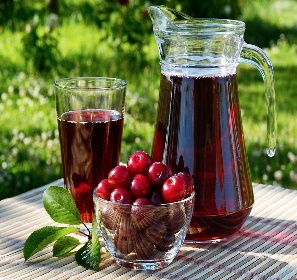 ŚNIADANIE  Budyń czekoladowy Angielka pszenna/1,7/(60g) z masłem/7/(5g) serkiem/7/ śmietankowym naturalnym(65g).Herbata(250 ml)1,7WTOREK21.03.2023r.II ŚNIADANIEmandarynka(60g)WTOREK21.03.2023r.OBIADLane kluski na rosole /1,3/ na wywarze warzywno/1,3,7,9/drobiowym  z natką(150 g). Ziemniaki, nagetsy z kurczaka w płatkach, mizeria z jog natur, kompot truskawka(ogółem:250g).Kompot(250 ml).                                                                                                                                                                                                                                                                                                      1,3,7,9WTOREK21.03.2023r.PODWIECZOREKChleb/1/(60g)  z masłem/7/(5g), kiełbasą żywiecką, i kiełkami i rzodkiewką(65g)Herbata z cytryną (250 ml).1,3,6,7  ŚRODA22.03.2023r.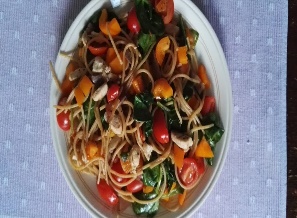 Angielka/1,7/(30g) z masłem/7/parówką /6,7,8,9/polędwica z warzywami, sałata (65g).Kawa/1/Inka na mleku/7/(250 ml)1,6,7,8,9  ŚRODA22.03.2023r.II ŚNIADANIEjabłko(80g)  ŚRODA22.03.2023r.OBIADZupa pomidorowa z mak na wywarze warzywno/1,3,6,7/drobiowym z natką(150 ml).kaszotto z kaszy grycz z warzyw sur z ogórka kiszonego z kukurydzą, szczypiorek i oliwa(ogółem:250g)                                                                                                                                                                                                                                                        Woda z cytryną i miodem(250 ml).                                                                                                                                                                                                                                                                                     1,3,6,7,9  ŚRODA22.03.2023r.PODWIECZOREKChleb/1/(60g) razowy z masłem/7/(5g), twarożkiem ze szczypiorkiem i paprykąHerbata z cytryną(250 ml).                                                1,3,7,CZWARTEK23.03.2023 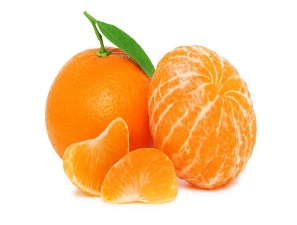 ŚNIADANIEII ŚNIADANIEPłatki owsiane górskie na mleku/7/(150ml). chałka/1,7/ pszenna(30g) z masłem/7/(5g) i miodem(15g).Herbata z cytryną(250 ml)marchewka(45g)1,7CZWARTEK23.03.2023 OBIADKoperkowa z ziemniakami na wywarze warzywno/1,3,7,9/-wieprzowym(150ml). Spagetti z mięsem mielonym z szynki i sosem pomidorowym(ogółem:250g).Kompot śliwkowy (250 ml).                                                                                                                                                                                                                                               1,3,7,9CZWARTEK23.03.2023 PODWIECZOREKChleb/1/(60g) z masłem/7/(5g), schabem pieczonym, ogórkiem zielonym i sałatą(70g).Herbata z cytryną(250 ml).                                                                                                     1,3,5,6,PIĄTEK 24.03.2023r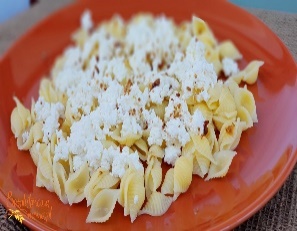 ŚNIADANIEAngielka/1,7/ pszenna(60g) z masłem/7/(5g), roladą szpinakową, pomidorem (65g).Kawa/1/ Inka na mleku/7/(250 ml)1,3,5,6,7,9,10PIĄTEK 24.03.2023rII ŚNIADANIEkiwi(55g)PIĄTEK 24.03.2023rOBIADZupa wielowarzywna z  groszkiem ziel i ziemniakami na wywarze/1,3,7,9/wieprzowym z natką(ogółem:150g)Leniwe z masłem i byłeczką sur z machewki z jabłkiem i cytryną Kompot jabłkowy(ogółem:250g)1,3,7,9 PIĄTEK 24.03.2023rPODWIECZOREKChleb/1/(60g) z pastą z tuńczyka/4/ masłem/7/,ogórkiem kiszonym, jajkiem gotowanym i  szczypiorkiem ą (65g)Herbata miętowa(250ml).1,3,4,7 